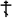 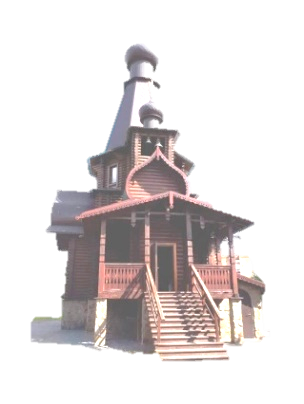 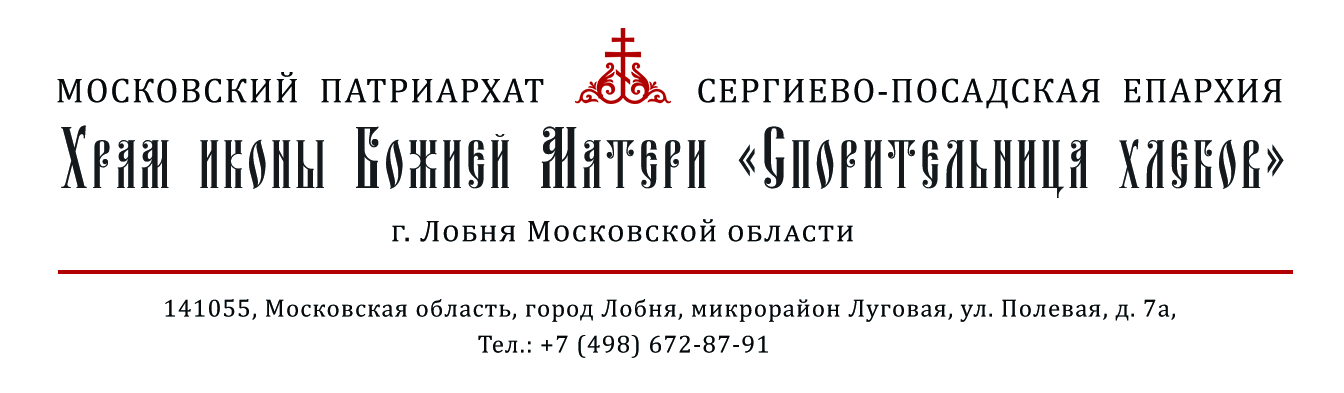 КАРТОЧКА ОРГАНИЗАЦИИНаименованиеМестная религиозная организация "Православный приход храма иконы Божией Матери Спорительница хлебов  г. Лобня Сергиево-Посадской епархии Русской Православной Церкви (Московский Патриархат)"Юридический адрес141055, Московская область, г.о. Лобня, г. Лобня, мкр. Луговая, ул. Полевая, д. 7АФактический адрес141055, Московская область, г.о. Лобня, г. Лобня, мкр. Луговая, ул. Полевая, д. 7АПочтовый адрес141055, Московская область, г.о. Лобня, г. Лобня, мкр. Луговая, ул. Полевая, д. 7АТелефон+7 (498) 672-87-91Адрес электронной почтыhramlugovaja@mail.ruИНН/КПП5025022710/502501001ОГРН1055000054108БанкПАО СбербанкРасчётный счет40703810840260132149Корреспондентский счет30101810400000000225БИК банка044525225Настоятель храмаМельник Александр НиколаевичКазначейШулакова Анна Владимировна 